«Играем вместе»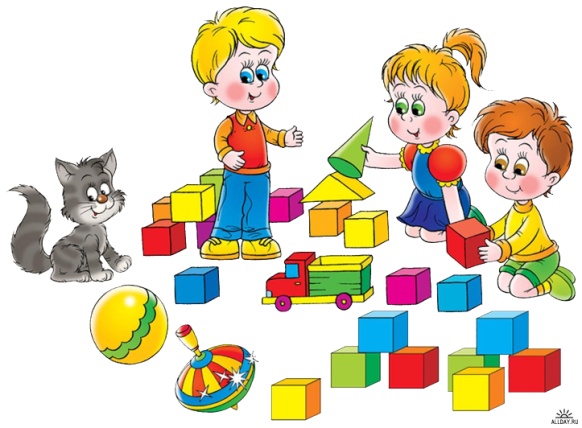 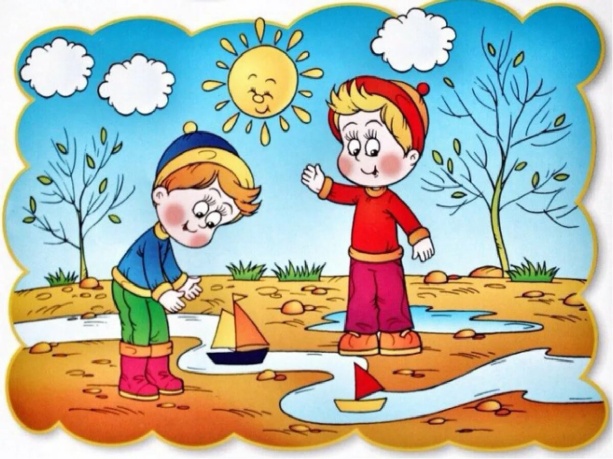 24.04.2020Образовательная область: АпликацияТема: «Шаги весны»Цель: Обучение детей выполнению наклеивания комочков из бумаги (салфеток). А также листов из цветной бумаги для получения красивой ветки мимозы.Задачи:Вызывать интерес к созданию выразительного образа природы;Учить скатывать мелкие шарики из кусочков салфетки;Учить объединять разные формы работы;Развить у детей чувство цвета и формы, мелкую моторику пальцев рук. Весна пришла, птички поют, красота, а на поляне растет красивый кустик, на котором росли большие, жёлтые цветочки мать - и -  мачеха. Давай с тобой изобрази этот красивый кустик и попробуем использовать разные формы работы.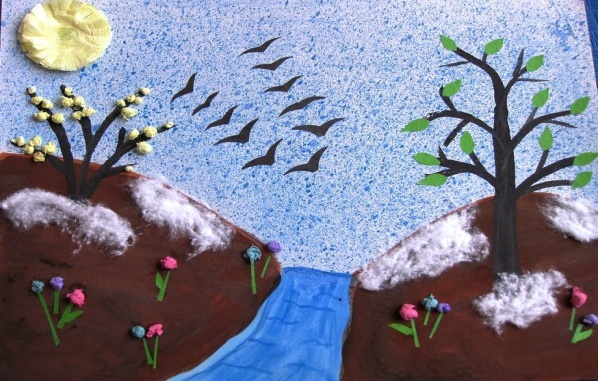 Оттиск печатками от картофеля;Тампонирование;Свеча и акварель;Печать по трафарету;Рисование пластилином;Набрызг;Образец изображения.1.   2.  3. 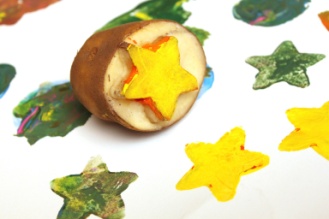 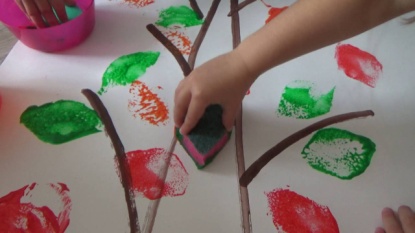 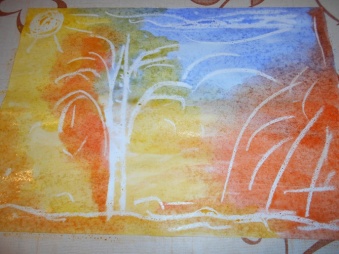 4.  5.   6. 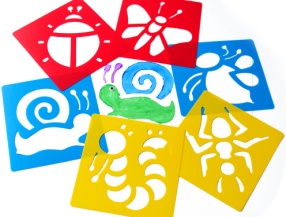 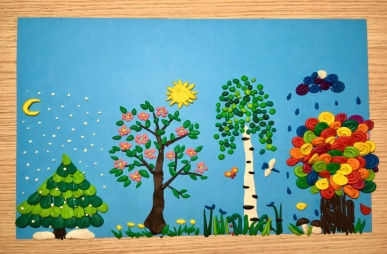 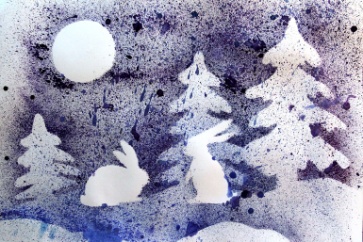 Образовательная область: МузыкаТема: «Весна пришла»Цель:  расширение представлений детей о разных музыкальных образах весны.Задачи:Развивать музыкальную память, мелодический слух; Развивать творческое воображение; Расширить эмоциональный словарь эпитетов;Воспитывать художественный вкус.рук. Музыкальный репертуар:
«Пение птиц» (звуки природы);
Песни «Песенка о весне» муз. Г. Фрида; «Весенняя полька» Е.Тиличеевой
«Воробей» В.Герчик.